	MĚSTO ŽATEC	USNESENÍ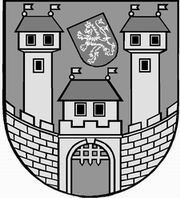 	ze 	7	. jednání Rady města Žatce 	konané dne	15.4.2019Usnesení č. 	227 /19	-	298 /19	 227/19	Schválení programu	 228/19	Kontrola usnesení	 229/19	Protokol o výsledku veřejnosprávní kontroly Chrám Chmele a Piva CZ, 	příspěvková organizace	 230/19	Výmaz součásti ZŠ a MŠ při nemocnici v Žatci – ZŠ a MŠ, Žatec, Jižní 	2777, okres Louny	 231/19	Žádost o provozování součásti ZŠ a MŠ při zdravotnickém zařízení – ZŠ a 	MŠ, Žatec, Dvořákova 24, okres Louny	 232/19	Žádost o provozování činnosti dvou přípravných tříd při Základní škole a 	Mateřské škole, Žatec, Dvořákova 24, okres Louny	 233/19	Povolení výjimky z nejvyššího počtu dětí ve třídě na školní rok 2019/2020	 234/19	Navýšení kapacity školní družiny – ZŠ Žatec, nám. 28. října 1019, okres 	Louny	 235/19	Odpisový plán na rok 2019 – MŠ Žatec, Fügnerova 2051	 236/19	Souhlas o povolení podání žádosti o podporu v rámci projektu OP VVV – 	Šablony II – Výzva č. 02_18_063 – MŠ Žatec	 237/19	Souhlas o povolení podání žádosti o podporu v rámci projektu OP VVV – 	Šablony II – Výzva č. 02_18_063 – ZŠ Žatec	 238/19	Účetní závěrky PO za rok 2018	 239/19	Přerozdělení výsledků hospodaření za rok 2018 příspěvkových organizací 	zřízených Městem Žatec	 240/19	Rozpočty a Střednědobé výhledy rozpočtů PO	 241/19	Rozpočtová opatření od 01.01. do 31.03.2019	 242/19	Uzavření dohody o provedení práce – ZŠ a MŠ Jižní 2777	 243/19	Dotace pro rok 2019 – ostatní organizace	 244/19	Zápis z komise pro výchovu a vzdělávání	 245/19	Zápis z komise pro výchovu a vzdělávání	 246/19	Mateřská škola Žatec, U Jezu 2903, okres Louny – posílení fondu investic 	(pořízení herních prvků)	 247/19	Finanční příspěvek – Myslivecký Spolek Žatec	 248/19	Rozpočtové opatření – doplatky za volby roku 2018	 249/19	Smlouva o obstarání produkčního, technického a organizačního zabezpečení 	farmářských trhů v roce 2019 v Žatci	 250/19	Užití znaku města	 251/19	Užití znaku města	 252/19	Užití znaku města	 253/19	Na kole dětem	 254/19	Dotace pro rok 2019 – ostatní organizace	 255/19	Rozpočtové opatření – Žatecký zpravodaj	 256/19	Užití znaku města	 257/19	BESIP – cena do okresního kola dopravní soutěže mladých cyklistů	 258/19	Změna č. 6 Územního plánu Žatec	 259/19	Uzavření nájemní smlouvy - byty v DPS	 260/19	Zpráva o činnosti za rok 2018 – PO Domov pro seniory a Pečovatelská 	služba v Žatci	 261/19	Sociální a zdravotní komise	 262/19	Prodej pozemku st. p. č. 1244/3 v k. ú. Žatec	 263/19	Žádost společnosti Žatecká teplárenská a.s. – majetkový nesoulad v k. ú. 	Žatec	 264/19	Smlouva o zřízení věcného břemene – stavba „Žatec, Elišky Krásnohorské, 	4616, kNN, 1xOM“	 265/19	Smlouva o budoucí smlouvě o zřízení věcného břemene – stavba „VPIC-	Žatec, Sklad sypkých materiálů ŽtT“	 266/19	Smlouva o budoucí smlouvě o zřízení věcného břemene – stavba „Přípojka 	vody p.p.č. 1406/3, k.ú. Žatec, Mostecká ulice“	 267/19	Smlouva o budoucí smlouvě o zřízení věcného břemene – stavba 	„LN_Rekonstrukce TS LN_1227 – nová DTS“	 268/19	Pověření Kanceláře úřadu MěÚ Žatec – TIC k uzavírání smluv o výpůjčce 	prodejního zařízení – stánků	 269/19	Nabídka Státního statku Jeneč, státního podniku v likvidaci	 270/19	Nájem pozemku p. p. č. 741/38 v k. ú. Bezděkov u Žatce z majetku města	 271/19	Nájem pozemku p. p. č. 7162/3 v k. ú. Žatec z majetku města	 272/19	Nájem pozemku p. p. č. 1710/1 v k. ú. Žatec za účelem natáčení 	exteriérových scén „Unsere wunderbaren jahre“	 273/19	Žádost o slevu pachtovného za část pozemku p. p. č. 3977/2 v k. ú. Žatec	 274/19	Zásady pro prodej nemovitostí z majetku Města Žatce	 275/19	Nájem prostoru sloužícího k podnikání v č. p. 149 nám. Svobody v Žatci	 276/19	Nabytí nemovitosti pozemku st. p. č. 1414, jehož součástí je stavba č. p. 	1232 v k. ú. Žatec	 277/19	Rozpočtové opatření – odstranění staveb	 278/19	Informace o investičních akcích odboru rozvoje města v realizaci v roce 	2019	 279/19	Rezerva Programu regenerace městských památkových rezervací a 	městských památkových zón pro rok 2019 – podání žádosti	 280/19	Dodatek č. 2 – Technická infrastruktura Pod kamenným vrškem - 3. etapa	 281/19	Dodatek č. 5 – Rozšíření sběrné sítě odpadů v Žatci	 282/19	Zahájení výběrového řízení a rozpočtové opatření na „Projektovou 	dokumentaci na vodovod a vodovodní přípojky Trnovany“	 283/19	Zahájení výběrového řízení a rozpočtové opatření na realizaci akce „Úprava	ceremoniálních ploch a okolí památníku“	 284/19	„STADION FK SLAVOJ, ŽATEC – VYBUDOVÁNÍ TRIBUNY A 	ZASTŘEŠENÍ JEJÍ ČÁSTI“ – zrušení výběrového řízení	 285/19	Osvětlení soch na Hošťálkově náměstí v Žatci	 286/19	Dostavba bazénu pro děti ve věku 5 – 12 let na koupališti v Žatci – 	rozpočtové opatření	 287/19	Záměr – zadání studií – „Využití objektu PDA č. p. 323 a 584, Žatec“	 288/19	Záměr – zadání studie – „Objekt Jitřenka č. p. 1829, Žatec“	 289/19	Zahájení výběrového řízení „Oprava a rekonstrukce komunikace na p. p. č. 	1205/1 k. ú. Bezděkov u Žatce“	 290/19	Výběr zhotovitele projektové dokumentace „Rekonstrukce ulice Svatopluka	Čecha, Žatec“	 291/19	Dodatek č. 1 ke Smlouvě o dílo na realizaci veřejné zakázky s názvem: 	„Plánované opravy komunikací pro rok 2018, Žatec“	 292/19	Rozpočtové opatření – uvolnění finančních prostředků na zpracování PD 	„Rekonstrukce ulice Purkyněho v Žatci“	 293/19	Smlouva o smlouvě budoucí o realizaci přeložky distribučního zařízení 	určeného k dodávce elektrické energie	 294/19	Zápis dopravní komise	 295/19	Schválení dodavatele: „Revitalizace Hošťálkova náměstí v Žatci“	 296/19	Rozpočtové opatření – navýšení mzdových prostředků správa, funkcionáři	 297/19	Program zastupitelstva města	 298/19	Žádost o finanční příspěvek – PO Kamarád-LORM	 227/19	Schválení programuRada města Žatce projednala a schvaluje program jednání rady města.									 T:  15.4.2019	O:	p.	HAMOUSOVÁ	 228/19	Kontrola usneseníRada města Žatce projednala a bere na vědomí kontrolu usnesení z minulých jednání rady města a dále schvaluje opravu textu názvu usnesení č. 134/19 „Záměr města pronajmout pozemky p. p. č. 6193/11 a p. p. č. 6164/6 v k. ú. Žatec z majetku města“ tak, že se nahrazuje textem „Záměr města pronajmout pozemky p. p. č. 6193/11 a st. p. č. 5344 v k. ú. Žatec z majetku města“.	T:	15.4.2019	O:	p.	ŠMERÁKOVÁ	 229/19	Protokol o výsledku veřejnosprávní kontroly Chrám Chmele a Piva CZ, 	příspěvková organizaceRada města Žatce projednala protokol o výsledku veřejnosprávní kontroly na místě u organizace Chrám Chmele a Piva CZ, příspěvková organizace, ukládá příspěvkové organizaci odvod za porušení rozpočtové kázně a uhradit částku 165.240,00 Kč na příjmový účet č. 19–422481/0100 do 15.06.2019. Dále ukládá pověřenému řediteli splnit doporučení uvedená v protokolu.	T:	15.6.2019	O:	p.	SEDLÁKOVÁ	 230/19	Výmaz součásti ZŠ a MŠ při nemocnici v Žatci – ZŠ a MŠ, Žatec, Jižní 	2777, okres LounyRada města Žatce projednala žádost ředitele Základní školy a Mateřské školy, Žatec, Jižní 2777, okres Louny Mgr. Martina Hnízdila a schvaluje výmaz součásti ZŠ a MŠ při nemocnici a výmaz celé součásti MŠ při Základní škole a Mateřské škole, Žatec, Jižní 2777, okres Louny k 31.08.2019.Rada města Žatce doporučuje Zastupitelstvu města Žatce schválit Základní škole a Mateřské škole, Žatec, Jižní 2777, okres Louny Změnu zřizovací listiny, a to s účinností od 01.09.2019.	T:	25.4.2019	O:	p.	SEDLÁKOVÁ	 231/19	Žádost o provozování součásti ZŠ a MŠ při zdravotnickém zařízení – ZŠ 	a MŠ, Žatec, Dvořákova 24, okres LounyRada města Žatce projednala žádost statutárního zástupce Základní školy a Mateřské školy, Žatec, Dvořákova 24, okres Louny Mgr. Radky Vlčkové a schvaluje provozování součásti základní školy a mateřské školy při zdravotnickém zařízení od 01.09.2019 se sídlem Husova 2796, Žatec.Rada města Žatce projednala žádost statutárního zástupce Základní školy a Mateřské školy, Žatec, Dvořákova 24, okres Louny Mgr. Radky Vlčkové a schvaluje zápis součásti ZŠ a MŠ při zdravotnickém zařízení se sídlem Husova 2796, Žatec s účinností od 01.09.2019.Rada města Žatce doporučuje Zastupitelstvu města Žatce schválit Základní škole a Mateřské škole, Žatec, Dvořákova 24, okres Louny změnu zřizovací listiny, a to s účinností od 01.09.2019.Rada města Žatce projednala žádost statutárního zástupce Základní školy a Mateřské školy, Žatec, Dvořákova 24, okres Louny Mgr. Radky Vlčkové a schvaluje navýšení kapacity z 240 žáků na 260 žáků od 01.09.2019, a to navýšení ZŠ při zdravotnickém zařízení o 12 žáků a navýšení MŠ při zdravotnickém zařízení o 8 dětí.	T:	25.4.2019	O:	p.	SEDLÁKOVÁ	 232/19	Žádost o provozování činnosti dvou přípravných tříd při Základní škole a 	Mateřské škole, Žatec, Dvořákova 24, okres LounyRada města Žatce projednala žádost statutárního zástupce Základní školy a Mateřské školy, Žatec, Dvořákova 24, okres Louny Mgr. Radky Vlčkové a souhlasí s provozováním dvou přípravných tříd, a to na pracovišti Lidická 1254 a Dvořákova 24 s účinností od 01.09.2019 do 31.08.2020, za předpokladu, že budou splněna všechna ustanovení § 47 zákona č. 561/2004 Sb., o předškolním, základním, středním, vyšším odborném a jiném vzdělávání (školský zákon), ve znění pozdějších předpisů.	T:	30.5.2019	O:	p.	SEDLÁKOVÁ	 233/19	Povolení výjimky z nejvyššího počtu dětí ve třídě na školní rok 2019/2020Rada města Žatce projednala žádost ředitelky Mateřské školy Žatec, U Jezu 2903, okres Louny a povoluje výjimku z nejvyššího počtu dětí ve třídě na školní rok 2019/2020 ve smyslu § 23 odst. 5 zákona č. 561/2004 Sb., o předškolním, základním, středním, vyšším odborném a jiném vzdělávání (školský zákon), ve znění pozdějších předpisů, a § 2 odst. 3 vyhlášky č. 14/2005 Sb., o předškolním vzdělávání, ve znění pozdějších předpisů, a to takto:Budova U Jezu1. třída z 24 dětí do 28 dětí2. třída z 24 dětí do 28 dětí3. třída z 24 dětí do 28 dětí.Budova Podměstí1. třída z 24 dětí do 28 dětí2. třída z 24 dětí do 28 dětí3. třída z 24 dětí do 28 dětí4. třída z 24 dětí do 28 dětí.Rada města Žatce projednala žádost ředitelky Mateřské školy Žatec, Otakara Březiny 2769, okres Louny a povoluje výjimku z nejvyššího počtu dětí ve třídě na školní rok 2019/2020 ve smyslu § 23 odst. 5 zákona č. 561/2004 Sb., o předškolním, základním, středním, vyšším odborném a jiném vzdělávání (školský zákon), ve znění pozdějších předpisů, a § 2 odst. 3 vyhlášky č. 14/2005 Sb., o předškolním vzdělávání, ve znění pozdějších předpisů, a to takto:1. třída z 24 dětí do 25 dětí2. třída z 24 dětí do 25 dětí3. třída z 24 dětí do 25 dětí4. třída z 24 dětí do 25 dětí.Rada města Žatce projednala žádost ředitelky Mateřské školy Žatec, Bratří Čapků 2775, okres Louny a povoluje výjimku z nejvyššího počtu dětí ve třídě na školní rok 2019/2020 ve smyslu § 23 odst. 5 zákona č. 561/2004 Sb., o předškolním, základním, středním, vyšším odborném a jiném vzdělávání (školský zákon), ve znění pozdějších předpisů, a § 2 odst. 3 vyhlášky č. 14/2005 Sb., o předškolním vzdělávání, ve znění pozdějších předpisů, a to takto:1. třída z 24 dětí do 25 dětí2. třída z 24 dětí do 25 dětí3. třída z 24 dětí do 25 dětí4. třída z 24 dětí do 25 dětí5. třída z 24 dětí do 25 dětí6. třída z 24 dětí do 25 dětí.Rada města Žatce projednala žádost statutárního zástupce Základní školy a Mateřské školy Žatec, Dvořákova 24, okres Louny a povoluje výjimku z nejvyššího počtu dětí ve třídě na školní rok 2019/2020 – součást mateřská škola ve smyslu § 23 odst. 5 zákona č. 561/2004 Sb., o předškolním, základním, středním, vyšším odborném a jiném vzdělávání (školský zákon), ve znění pozdějších předpisů, a § 2 odst. 3 vyhlášky č. 14/2005 Sb., o předškolním vzdělávání, ve znění pozdějších předpisů, a to takto:1. třída z 24 dětí do 28 dětí.									 T:30.4.2019	O:	p.	SEDLÁKOVÁ	 234/19	Navýšení kapacity školní družiny – ZŠ Žatec, nám. 28. října 1019, okres 	LounyRada města Žatce projednala žádost ředitelky Základní školy Žatec, nám. 28. října 1019, okres Louny o navýšení kapacity počtu žáků ve školní družině a schvaluje navýšení kapacity z 60 na 90 žáků od 01.09.2019.									 T:  30.6.2019	O:	p.	SEDLÁKOVÁ	 235/19	Odpisový plán na rok 2019 – MŠ Žatec, Fügnerova 2051Rada města Žatce schvaluje v souladu s ustanovením § 31 odst. 1 písm. a) zákona č. 250/2000 Sb., o rozpočtových pravidlech územních rozpočtů, ve znění pozdějších předpisů, Mateřské škole Žatec, Fügnerova 2051, okres Louny odpisový plán dlouhodobého majetku na rok 2019 ve výši 16.125,00 Kč.	T:	19.4.2019	O:	p.	SEDLÁKOVÁ	 236/19	Souhlas o povolení podání žádosti o podporu v rámci projektu OP VVV – 	Šablony II – Výzva č. 02_18_063 – MŠ ŽatecRada města Žatce souhlasí s podáním žádosti Mateřské školy Žatec, Fügnerova 2051, okres Louny do dotačního programu MŠMT v rámci projektu OP VVV Šablony II, výzva č. 02_18_063 na částku 544.632,00 Kč bez spoluúčasti zřizovatele, a to na zapojení do konkrétní šablony Chůva – personální podpora MŠ, vzdělávání pedagogických pracovníků MŠ – DVPP v rozsahu 8 hodin.	T:	30.4.2019	O:	p.	SEDLÁKOVÁ	 237/19	Souhlas o povolení podání žádosti o podporu v rámci projektu OP VVV – 	Šablony II – Výzva č. 02_18_063 – ZŠ ŽatecRada města Žatce souhlasí s podáním žádosti Základní školy Žatec, nám. 28. října 1019, okres Louny do dotačního programu MŠMT v rámci projektu OP VVV Šablony II, výzva č. 02_18_063 na částku 1.160.768,00 Kč bez spoluúčasti zřizovatele, a to na zapojení do konkrétní šablony - Školní asistent personální podpora ZŠ; Vzdělávání pedagogických pracovníků ZŠ; Klub pro žáky ZŠ – klub zábavné logiky deskových her a klub komunikace v cizím jazyce; Doučování žáků ZŠ ohrožených školním neúspěchem; Komunitně osvětová setkání; Školní asistent – personální podpora ŠD/ŠK a Vzdělávání pedagogických pracovníků ŠD/ŠK.	T:	30.4.2019	O:	p.	SEDLÁKOVÁ	 238/19	Účetní závěrky PO za rok 2018Rada města Žatce schvaluje dle ustanovení § 102 odst. o) zákona č. 128/2000Sb., o obcích (obecní zřízení), ve znění pozdějších předpisů, účetní závěrky příspěvkových organizací zřizovaných Městem Žatcem sestavené k rozvahovému dni, a to k 31.12.2018.	T:	31.5.2019	O:	p.	SEDLÁKOVÁ	 239/19	Přerozdělení výsledků hospodaření za rok 2018 příspěvkových 	organizací zřízených Městem ŽatecRada města Žatce schvaluje dle zákona č. 128/2000 Sb., o obcích (obecní zřízení) a zákona č. 250/2000 Sb., o rozpočtových pravidlech územních rozpočtů, oba ve znění pozdějších předpisů, přerozdělení zlepšených výsledků hospodaření za rok 2018 příspěvkových organizací zřízených Městem Žatec:s tím, že část zlepšeného hospodářského výsledku Regionálního muzea K. A. Polánka v Žatci bude použita na financování Dnů evropského dědictví v roce 2019.Rada města Žatce současně pověřuje Regionální muzeum K. A. Polánka v Žatci organizací Dnů evropského dědictví v Žatci v roce 2019.	T:	31.5.2019	O:	p.	SEDLÁKOVÁ, ŘEDITELÉ	 240/19	Rozpočty a Střednědobé výhledy rozpočtů PORada města Žatce schvaluje, na základě § 28 odst. 1 zákona č. 250/2000 Sb., o rozpočtových pravidlech územních rozpočtů, ve znění pozdějších předpisů, příspěvkovým organizacím zřízených městem Žatec Rozpočty na rok 2019 a Střednědobé výhledy rozpočtů na období 2020 a 2021 dle předložených návrhů.	T:	30.4.2019	O:	p.	SEDLÁKOVÁ	 241/19	Rozpočtová opatření od 01.01. do 31.03.2019Rada města Žatce bere na vědomí přehled úprav rozpisu rozpočtu schválených příkazci a správci jednotlivých kapitol rozpočtu v rámci závazných ukazatelů za období 01.01. – 31.03.2019.Rada města Žatce předkládá Zastupitelstvu města Žatce přehled rozpočtových opatření schválených za období 01.01. – 31.03.2019.	T:	25.4.2019	O:	p.	SEDLÁKOVÁ	 242/19	Uzavření dohody o provedení práce – ZŠ a MŠ Jižní 2777Rada města Žatce projednala žádost ředitele Základní školy a Mateřské školy, Žatec, Jižní2777, okres Louny Mgr. Martina Hnízdila a na základě § 102 odst. 2 písmeno b) zákona č. 128/2000 Sb., o obcích, ve znění pozdějších předpisů, schvaluje uzavření dohody o provedení práce s Mgr. Hnízdilem a pověřuje starostku města podpisem dohody.	T:	30.4.2019	O:	p.	SEDLÁKOVÁ	 243/19	Dotace pro rok 2019 – ostatní organizaceRada města Žatce schvaluje dle ust. § 85 písmene c) a § 102 odst. 3 zákona č. 128/2000 Sb., o obcích (obecní zřízení), ve znění pozdějších předpisů, poskytnutí dotací ostatním organizacím pro rok 2019 do 50.000,00 Kč dle předloženého návrhu č. 1.Rada města Žatce projednala a doporučuje Zastupitelstvu města Žatce dle § 85 odst. c) zákona č. 128/2000 Sb., o obcích (obecní zřízení), ve znění pozdějších předpisů, schválit poskytnutí dotací ostatním organizacím pro rok 2019 nad 50.000,00 Kč, a to spolku Klub Letecké amatérské asociace CS v Žatci, IČ 183 82 151, se sídlem Podměstí 2173, 438 01 Žatec ve výši 84.000,00 Kč na opravu sekačky – hydročerpadla.	T:	25.4.2019	O:	p.	SEDLÁKOVÁ	 244/19	Zápis z komise pro výchovu a vzděláváníRada města Žatce projednala a bere na vědomí zápis z jednání komise pro výchovu a vzdělávání ze dne 03.04.2019.Rada města Žatce schvaluje dle ust. § 102 odst. 3 zákona č. 128/2000 Sb., o obcích (obecní zřízení), ve znění pozdějších předpisů, poskytnutí finančních příspěvků ostatním organizacím pro rok 2019 do výše 50.000,00 Kč dle předložených návrhů a v souladu se zápisem z jednání komise pro výchovu a vzdělávání ze dne 03.04.2019.Rada města Žatce doporučuje Zastupitelstvu města Žatce schválit dle ust. § 85 písm. c) zákona č. 128/2000 Sb., o obcích (obecní zřízení), ve znění pozdějších předpisů, poskytnutí finančních příspěvků ostatním organizacím pro rok 2019 nad 50.000,00 Kč dle předložených návrhů a v souladu se zápisem z jednání komise pro výchovu a vzdělávání ze dne 03.04.2019.	T:	25.4.2019	O:	p.	LAIBL	 245/19	Zápis z komise pro výchovu a vzděláváníRada města Žatce projednala a bere na vědomí zápis z jednání komise pro výchovu a vzdělávání ze dne 25.03.2019.									 T:  15.4.2019	O:	p.	LAIBL	 246/19	Mateřská škola Žatec, U Jezu 2903, okres Louny – posílení fondu 	investic (pořízení herních prvků)Rada města Žatce projednala žádost ředitelky Mateřské školy Žatec, U Jezu 2903, okres Louny a v souladu s ust. § 30 odst. 4 zákona č. 250/2000 Sb., o rozpočtových pravidlech územních rozpočtů, ve znění pozdějších předpisů, dává příspěvkové organizaci souhlas, aby část svého rezervního fondu ve výši 350.000,00 Kč použila k posílení svého fondu investic.Rada města Žatce souhlasí s čerpáním fondu investic Mateřské školy Žatec, U Jezu 2903, okres Louny ve výši 350.000,00 Kč, a to pořízení herních prvků.	T:	19.4.2019	O:	p.	SEDLÁKOVÁ	 247/19	Finanční příspěvek – Myslivecký Spolek ŽatecRada města Žatce schvaluje poskytnutí finančního příspěvku ve výši 40.000,00 Kč na rok 2019 Mysliveckému Spolku Žatec, z.s., IČ 71198903, se sídlem Bezděkov č. p. 65, Žatec na financování nákladů spojených s nákupem bažantí zvěře a zároveň schvaluje rozpočtové opatření na uvolnění finančních prostředků z rezervního fondu.Výdaje: 741-6171-5901           - 40.000,00 Kč (RF)Výdaje: 741-3429-5222          + 40.000,00 Kč (finanční příspěvek).	T:	30.5.2019	O:	p.	SEDLÁKOVÁ	 248/19	Rozpočtové opatření – doplatky za volby roku 2018Rada města Žatce projednala a schvaluje rozpočtové opatření v celkové výši 106.000,00 Kč, a to zapojení doplatků ze státního rozpočtu na volby prezidenta republiky ČR ve výši 67.786,72 Kč a na volby do Parlamentu ČR a zastupitelstev obcí ve výši 38.354,22 Kč do rozpočtu města na kap. 719 – provoz.Příjmy: 719-6402-2222, ÚZ 98 008         68.000,00 Kč (doplatek prezident)Příjmy: 719-6402-2222, ÚZ 98 187         38.000,00 Kč (doplatek ZM)Výdaje: 719-6171-5169                   106.000,00 Kč (kap. 719 – provoz).	T:	30.4.2019	O:	p.	SEDLÁKOVÁ	 249/19	Smlouva o obstarání produkčního, technického a organizačního 	zabezpečení farmářských trhů v roce 2019 v ŽatciRada města Žatce projednala a schvaluje Smlouvu o obstarání produkčního, technického a organizačního zabezpečení farmářských trhů v roce 2019 v Žatci.									 T:  30.4.2019	O:	p.	SCHELLOVÁ	 250/19	Užití znaku městaRada města Žatce projednala použití městského znaku pro Fotbalový oddíl SKJ Junior Žatec na dresech a dalším oblečení oddílu, pozvánkách, náborových letácích a plakátech informujících o aktivitách a pořádaných akcích oddílu, prezentacích oddílu v médiích a v souladu s § 102, odst. 3, zákona č. 128/2000 Sb., o obcích, v platném znění, užití znaku schvaluje.	T:	30.4.2019	O:	p.	SCHELLOVÁ	 251/19	Užití znaku městaRada města Žatce projednala použití městského znaku na plakátech a pozvánkách k akci „25. výročí vzniku 4. brigády rychlého nasazení „Obrany národa“ a v souladu s § 102, odst. 3, zákona č. 128/2000 Sb., o obcích, v platném znění, užití znaku schvaluje.	T:	30.4.2019	O:	p.	SCHELLOVÁ	 252/19	Užití znaku městaRada města Žatce projednala použití městského znaku na propagačních materiálech, v prezentacích a webových stránkách v rámci akce „Na kole dětem 2019“ a v souladu s § 102, odst. 3, zákona č. 128/2000 Sb., o obcích, v platném znění, užití znaku schvaluje.	T:	30.4.2019	O:	p.	SCHELLOVÁ	 253/19	Na kole dětemRada města Žatce projednala žádost nadace Na kole dětem a schvaluje poskytnutí finančního příspěvku nadaci Na kole dětem, Na Hrázi 244, Milokošť, IČ 292 35 715 na realizaci akce pod názvem „Na kole dětem“ ve výši 7.000,00 Kč. Zároveň schvaluje rozpočtové opatření ve výši 7.000,00 Kč na uvolnění finančních prostředků z rezervního fondu.Výdaje: 741-6171-5901        - 7.000,00 Kč (RF)Výdaje: 741-3429-5229       + 7.000,00 Kč (fin. příspěvek).	T:	30.4.2019	O:	p.	SEDLÁKOVÁ	 254/19	Dotace pro rok 2019 – ostatní organizaceRada města Žatce schvaluje dle ust. § 85 písmene c) a § 102 odst. 3 zákona č. 128/2000 Sb., o obcích (obecní zřízení), ve znění pozdějších předpisů, poskytnutí dotací ostatním organizacím pro rok 2019 do 50.000,00 Kč dle předložené tabulky s rozdělením příspěvků.Rada města Žatce projednala a doporučuje Zastupitelstvu města Žatce dle § 85 odst. c) zákona č. 128/2000 Sb., o obcích (obecní zřízení), ve znění pozdějších předpisů, schválit poskytnutí dotací ostatním organizacím pro rok 2019 nad 50.000,00 Kč, a to spolku Budík, z.s., IČ 04553900, se sídlem Hošťálkovo náměstí 136, 438 01 Žatec ve výši 60.000,00 Kč na akci s názvem Pestrofest 2019.	T:	25.4.2019	O:	p.	SEDLÁKOVÁ	 255/19	Rozpočtové opatření – Žatecký zpravodajRada města Žatce schvaluje rozpočtové opatření ve výši 70.000,00 Kč, a to čerpání rezervního fondu na navýšení výdajů kap. 711 – Žatecký zpravodaj.Výdaje: 741-6171-5901                 - 70.000,00 Kč (RF)Výdaje: 711-3349-5169, org. 282       + 70.000,00 Kč (Žatecký zpravodaj).	T:	30.4.2019	O:	p.	SEDLÁKOVÁ	 256/19	Užití znaku městaRada města Žatce projednala použití městského znaku v publikaci „Knihovny Ústeckého kraje v novém mileniu“ a v souladu s § 102, odst. 3, zákona č. 128/2000 Sb., o obcích, v platném znění, užití znaku schvaluje.									 T:  30.4.2019	O:	p.	SCHELLOVÁ	 257/19	BESIP – cena do okresního kola dopravní soutěže mladých cyklistůRada města Žatce projednala a schvaluje poskytnutí daru – jízdního kola s příslušenstvím v ceně do 8.000,00 Kč vč. DPH jako hlavní ceny vítězi (nejlepšímu jednotlivci) dopravní soutěže mladých cyklistů vyhlášené Ministerstvem dopravy – BESIP a pořádané odboremdopravně správních agend MÚ Žatec.	T:	10.5.2019	O:	p.	DOBRUSKÝ	 258/19	Změna č. 6 Územního plánu ŽatecRada města Žatce posoudila předloženou změnu č. 6 Územního plánu Žatec a Zastupitelstvu města Žatce doporučuje variantu 3.									 T:  25.4.2019	O:	p.	TRÁVNÍČEK	 259/19	Uzavření nájemní smlouvy - byty v DPSRada města Žatce projednala a souhlasí s uzavřením nájemní smlouvy s fyzickou osobou (byt č. 902 v DPS Písečná 2820) na dobu určitou do 01.04.2022.Rada města Žatce projednala a souhlasí s uzavřením nájemní smlouvy s fyzickou osobou (byt č. 609 v DPS Písečná 2820) na dobu určitou do 02.04.2022.Rada města Žatce projednala a souhlasí s uzavřením nájemní smlouvy s fyzickou osobou (byt č. 1009 v DPS Písečná 2820) na dobu určitou do 19.04.2022.Rada města Žatce projednala a souhlasí s uzavřením nájemní smlouvy s fyzickou osobou (byt č. 804 v DPS Písečná 2820) na dobu určitou do 19.04.2022.Rada města Žatce projednala a souhlasí s uzavřením nájemní smlouvy s fyzickou osobou (byt č. 23 v DPS U Hřiště 2512) na dobu určitou do 21.04.2022.Rada města Žatce projednala a souhlasí s uzavřením nájemní smlouvy s fyzickou osobou (byt č. 1004 v DPS Písečná 2820) na dobu určitou do 30.04.2022.Rada města Žatce projednala a souhlasí s uzavřením nájemní smlouvy s fyzickou osobou (byt č. 501 v DPS Písečná 2820) na dobu určitou do 30.04.2022.Rada města Žatce projednala a souhlasí s uzavřením nájemní smlouvy s fyzickou osobou (byt č. 202 v DPS Písečná 2820) na dobu určitou do 30.04.2022.Rada města Žatce projednala a souhlasí s uzavřením nájemní smlouvy s fyzickou osobou (byt č. 1 v DPS U Hřiště 2512) na dobu určitou do 30.04.2022.Rada města Žatce projednala a souhlasí s uzavřením nájemní smlouvy s fyzickou osobou (byt č. 908 v DPS Písečná 2820) na dobu určitou do 30.04.2022.	T:	6.5.2019	O:	p.	SULÍKOVÁ	 260/19	Zpráva o činnosti za rok 2018 – PO Domov pro seniory a Pečovatelská 	služba v ŽatciRada města Žatce projednala a bere na vědomí Zprávu o činnosti příspěvkové organizace Domov pro seniory a Pečovatelská služba v Žatci za rok 2018.									 T:  30.4.2019	O:	p.	SULÍKOVÁ	 261/19	Sociální a zdravotní komiseRada města Žatce projednala a bere na vědomí zápis z jednání sociální a zdravotní komise města Žatce ze dne 27.03.2019.Rada města Žatce projednala a schvaluje poskytnutí finančních příspěvků pro rok 2019 dovýše 187.600,00 Kč dle předloženého návrhu a v souladu se zápisem z jednání sociální a zdravotní komise města Žatce na rok 2019.	T:	30.4.2019	O:	p.	LAIBL	 262/19	Prodej pozemku st. p. č. 1244/3 v k. ú. ŽatecRada města Žatce projednala a doporučuje Zastupitelstvu města Žatce schválit prodej pozemku zastavěná plocha a nádvoří st. p. č. 1244/3 o výměře 9 m2 v k. ú. Žatec fyzické osobě za kupní cenu 13.500,00 Kč + poplatky spojené s vkladem kupní smlouvy do KN.	T:	25.4.2019	O:	p.	DONÍNOVÁ	 263/19	Žádost společnosti Žatecká teplárenská a.s. – majetkový nesoulad v k. ú. 	ŽatecRada města Žatce projednala a ukládá odboru místního hospodářství a majetku zveřejnit po dobu 30 dnů záměr města prodat pozemek st. p. č. 2774/2 o výměře 236 m2 pod stavbou č. p. 2399 v k. ú. Žatec za kupní cenu stanovenou znaleckým posudkem + poplatky spojené s provedením kupní smlouvy a správní poplatek katastrálnímu úřadu.	T:	30.4.2019	O:	p.	DONÍNOVÁ	 264/19	Smlouva o zřízení věcného břemene – stavba „Žatec, Elišky 	Krásnohorské, 4616, kNN, 1xOM“Rada města Žatce projednala a schvaluje zřízení věcného břemene pro společnost ČEZ Distribuce, a.s. na stavbu „Žatec, Elišky Krásnohorské, 4616, kNN, 1xOM“ na pozemku města: p. p. č. 7058/4 v k. ú. Žatec, jejímž obsahem je kabelové vedení NN, právo ochranného pásma a právo oprávněné strany vyplývající ze zákona č. 458/2000 Sb., energetický zákon, ve znění pozdějších předpisů.	T:	15.5.2019	O:	p.	DONÍNOVÁ	 265/19	Smlouva o budoucí smlouvě o zřízení věcného břemene – stavba „VPIC-	Žatec, Sklad sypkých materiálů ŽtT“Rada města Žatce projednala a schvaluje zřízení věcného břemene pro společnost Česká telekomunikační infrastruktura a.s. na stavbu „VPIC-Žatec, Sklad sypkých materiálů ŽtT“na pozemku města: p. p. č. 5502/2 v k. ú. Žatec, jejímž obsahem bude umístění podzemního komunikačního vedení, vyplývající ze zákona č. 127/2005 Sb., o elektronických komunikacích, ve znění pozdějších předpisů.	T:	15.5.2019	O:	p.	DONÍNOVÁ	 266/19	Smlouva o budoucí smlouvě o zřízení věcného břemene – stavba 	„Přípojka vody p.p.č. 1406/3, k.ú. Žatec, Mostecká ulice“Rada města Žatce schvaluje Smlouvu o uzavření budoucí smlouvy o zřízení věcného břemene pro fyzickou osobu na stavbu „Přípojka vody p.p.č. 1406/3, k.ú. Žatec, Mostecká ulice“ na pozemku města p. p. č. 6873/2 v k. ú. Žatec, jejímž obsahem bude zřízení vodovodní přípojky, právo ochranného pásma a právo oprávněné strany vyplývající ze zákona č. 274/2001 Sb., zákon o vodovodech a kanalizacích, ve znění pozdějších předpisů.	T:	15.5.2019	O:	p.	DONÍNOVÁ	 267/19	Smlouva o budoucí smlouvě o zřízení věcného břemene – stavba 	„LN_Rekonstrukce TS LN_1227 – nová DTS“Rada města Žatce projednala a schvaluje Smlouvu o uzavření budoucí smlouvy o zřízení věcného břemene pro společnost ČEZ Distribuce, a.s. na stavbu „LN_Rekonstrukce TS LN_1227 – nová DTS“ na pozemku města p. p. č. 4578/27 v k. ú. Žatec, jejímž obsahem bude výměna rozpojovací skříně v pilíři, právo ochranného pásma a právo oprávněné strany vyplývající ze zákona č. 458/2000 Sb., energetický zákon, ve znění pozdějších předpisů.	T:	15.5.2019	O:	p.	DONÍNOVÁ	 268/19	Pověření Kanceláře úřadu MěÚ Žatec – TIC k uzavírání smluv o 	výpůjčce prodejního zařízení – stánkůRada města Žatce pověřuje Kancelář úřadu MěÚ Žatec – TIC k uzavírání smluv o výpůjčce prodejního zařízení – stánků v prostoru nám. Svobody v Žatci na pozemku p. p. č. 6760/2 v k. ú. Žatec za účelem nabídky, prodeje zboží a poskytování služeb.	T:	15.4.2019	O:	p.	SCHELLOVÁ	 269/19	Nabídka Státního statku Jeneč, státního podniku v likvidaciRada města Žatce projednala nabídku Státního statku Jeneč, státního podniku v likvidaci, Třanovského 622/11, Řepy, 163 00 Praha 6, IČ: 00016918 zastoupeného jeho likvidátorem a ukládá odboru místního hospodářství a majetku jednat o podmínkách převodu pozemku p. p. č. 1193/3 ostatní plocha o výměře 396 m2 a pozemku p. p. č. 1168/20 ostatní plocha o výměře 493 m2 v k. ú. Bezděkov u Žatce.	T:	30.4.2019	O:	p.	DONÍNOVÁ	 270/19	Nájem pozemku p. p. č. 741/38 v k. ú. Bezděkov u Žatce z majetku městaRada města Žatce schvaluje nájem pozemku p. p. č. 741/38 ostatní plocha o výměře 64 m2v k. ú. Bezděkov u Žatce fyzickým osobám jako zázemí k domu č. p. 65 v Bezděkově, na dobu určitou do 01.10.2024, za nájemné ve výši 5,00 Kč/m2/rok.	T:	30.4.2019	O:	p.	DONÍNOVÁ	 271/19	Nájem pozemku p. p. č. 7162/3 v k. ú. Žatec z majetku městaRada města Žatce schvaluje nájem pozemku p. p. č. 7162/3 ostatní plocha o výměře 279 m2 v k. ú. Žatec fyzické osobě za účelem pastviny pro koně, na dobu určitou do 01.10.2024, za nájemné ve výši 419,00 Kč ročně.									 T:  30.4.2019	O:	p.	DONÍNOVÁ	 272/19	Nájem pozemku p. p. č. 1710/1 v k. ú. Žatec za účelem natáčení 	exteriérových scén „Unsere wunderbaren jahre“Rada města Žatce projednala žádost společnosti MIA FILM s.r.o., se sídlem Korunní 1030/32, 120 00 Praha 2, IČ: 290 46 106 a schvaluje nájem pozemku p. p. č. 1710/1 ostatní plocha v k. ú. Žatec – ul. Jana Herbena za účelem natáčení exteriérových scén filmu s názvem „Unsere wunderbaren jahre“ ve dnech od 01.05.2019 do 06.05.2019 za nájemné ve výši 130.000,00 Kč bez DPH.	T:	1.5.2019	O:	p.	DONÍNOVÁ	 273/19	Žádost o slevu pachtovného za část pozemku p. p. č. 3977/2 v k. ú. ŽatecRada města Žatce projednala žádost fyzické osoby o poskytnutí slevy pachtovného za část pozemku p. p. č. 3977/2 zahrada o výměře 800 m2 v k. ú. Žatec a schvaluje snížení pachtovného o 50 % s účinností od 01.05.2019.	T:	30.4.2019	O:	p.	DONÍNOVÁ	 274/19	Zásady pro prodej nemovitostí z majetku Města ŽatceRada města Žatce doporučuje Zastupitelstvu města Žatce schválit zrušení Zásad pro prodej nemovitostí z majetku Města Žatce, schválených usnesením Zastupitelstva města Žatce č. 97/16 ze dne 22.02.2016 a současně doporučuje Zastupitelstvu města Žatce schválit Zásady pro prodej nemovitostí z majetku Města Žatce v upraveném znění.	T:	25.4.2019	O:	p.	DONÍNOVÁ	 275/19	Nájem prostoru sloužícího k podnikání v č. p. 149 nám. Svobody v ŽatciRada města Žatce ukládá odboru místního hospodářství a majetku jednat s nájemcem prostoru sloužícího k podnikání o ploše 103,46 m2, umístěného v přízemí budovy č. p. 149 náměstí Svobody v Žatci, na pozemku zastavěná plocha a nádvoří st. p. č. 166/1 v k. ú. Žatec, o ukončení nájmu dohodou k 30.04.2019, nájemce paní Jaroslava Růžičková, IČ 11459336 z důvodu, že předmětný nebytový prostor bude využit vlastníkem nemovitosti.	T:	30.4.2019	O:	p.	DONÍNOVÁ	 276/19	Nabytí nemovitosti pozemku st. p. č. 1414, jehož součástí je stavba č. p. 	1232 v k. ú. ŽatecRada města Žatce doporučuje Zastupitelstvu města Žatce schválit nabýt do majetku Města Žatce, IČ 00265781 nemovitost pozemek zastavěná plocha a nádvoří st. p. č. 1414 o výměře 514 m2 v k. ú. Žatec, jehož součástí je stavba č. p. 1232, jiná stavba, z majetku Ústeckého kraje, IČ 70892156, se sídlem Velká Hradební 3118/48, 400 01 Ústí nad Labem, zaps. na LV č. 11704 pro obec a k. ú. Žatec, za kupní cenu 2.400.000,00 Kč.	T:	25.4.2019	O:	p.	DONÍNOVÁ	 277/19	Rozpočtové opatření – odstranění stavebRada města Žatce schvaluje odstranění stavby nezapsané v katastru nemovitostí, umístěné na pozemku ostatní plocha p. p. č. 6824/6 v k. ú. Žatec, dále odstranění stavby bez č. p./č. e., občanské vybavení, zaps. na LV 10001, umístěné na pozemku zastavěná plocha a nádvoří st. p. č. 146 v k. ú. Trnovany u Žatce a odstranění stavby bez č. p./č. e., garáž, zaps. na LV 10001, umístěné na pozemku zastavěná plocha a nádvoří st. p. č. 148 v k. ú. Trnovany u Žatce.Rada města Žatce projednala a schvaluje rozpočtové opatření ve výši 300.000,00 Kč, a to převod v rámci schváleného rozpočtu města 2019 z kap. 739 – zchátralé objekty na kap. 739 – místní hospodářství – služby.Výdaje: 739-3699-5901          - 300.000,00 Kč (zchátralé objekty)Výdaje: 739-3639-5169         + 300.000,00 Kč (odstranění staveb).	T:	30.4.2019	O:	p.	DONÍNOVÁ, SEDLÁKOVÁ	 278/19	Informace o investičních akcích odboru rozvoje města v realizaci v roce 	2019Rada města Žatce bere na vědomí aktuální přehled investičních akcí odboru rozvoje města Žatce k 08.04.2019.									 T:  15.4.2019	O:	p.	MAZÁNKOVÁ	 279/19	Rezerva Programu regenerace městských památkových rezervací a 	městských památkových zón pro rok 2019 – podání žádostiRada města Žatce schvaluje podání žádosti o dotaci z rezervy Programu regenerace MPR aMPZ pro rok 2019 na akci obnovy „Restaurování omítek a malířské výzdoby dle restaurátorského průzkumu domu č. p. 108, místností 2, 3, 4 označené restaurátorským průzkumem a další související práce“ v částce 300.000,00 Kč s DPH.	T:	18.4.2019	O:	p.	MAZÁNKOVÁ	 280/19	Dodatek č. 2 – Technická infrastruktura Pod kamenným vrškem - 3. etapaRada města Žatce projednala a schvaluje znění Dodatku č. 2 ke Smlouvě o dílo ze dne 23.08.2018 na akci: „Technická infrastruktura Žatec – Pod kamenným vrškem – 3. etapa“ a zároveň ukládá starostce města Žatce podepsat tento dodatek.	T:	26.4.2019	O:	p.	MAZÁNKOVÁ	 281/19	Dodatek č. 5 – Rozšíření sběrné sítě odpadů v ŽatciRada města Žatce projednala a schvaluje znění Dodatku č. 5 ke Kupní smlouvě ze dne 12.07.2018 akce: „Rozšíření sběrné sítě odpadů v Žatci“ a ukládá starostce města tento dodatek podepsat.									 T:  26.4.2019	O:	p.	MAZÁNKOVÁ	 282/19	Zahájení výběrového řízení a rozpočtové opatření na „Projektovou 	dokumentaci na vodovod a vodovodní přípojky Trnovany“Rada města Žatce projednala a schvaluje zahájení výběrového řízení a výzvu k podání nabídek k veřejné zakázce malého rozsahu na projektové práce na zhotovitele „Projektová dokumentace na vodovod a vodovodní přípojky Trnovany“.Rada města Žatce schvaluje návrh SoD k předmětné veřejné zakázce.Rada města Žatce schvaluje členy hodnotící komise, která zároveň plní funkci komise pro otevírání obálek.Rada města Žatce projednala a schvaluje rozpočtové opatření v celkové výši 200.000,00 Kč, a to uvolnění finančních prostředků z investičního fondu na financování realizace akce „Projektová dokumentace na vodovod a vodovodní přípojky Trnovany“.Výdaje: 741-6171-6901               - 200.000,00 Kč (IF)Výdaje: 739-2310-6121, org. 731     + 155.000,00 Kč (PD vodovod Trnovany)Výdaje: 739-2310-5166, org. 731     +  45.000,00 Kč (PD přípojky Trnovany).	T:	10.5.2019	O:	p.	MAZÁNKOVÁ, SEDLÁKOVÁ	 283/19	Zahájení výběrového řízení a rozpočtové opatření na realizaci akce 	„Úprava ceremoniálních ploch a okolí památníku"Rada města Žatce projednala a schvaluje zahájení výběrového řízení a výzvu k podání nabídek k veřejné zakázce malého rozsahu na stavební práce na zhotovitele stavby „Úprava ceremoniálních ploch a okolí památníku – Památník obětem 2. světové války z Českého Malína“.Rada města Žatce schvaluje návrh SoD k předmětné veřejné zakázce.Rada města Žatce schvaluje členy hodnotící komise, která zároveň plní funkci komise pro otevírání obálek.Rada města Žatce projednala a doporučuje Zastupitelstvu města Žatce schválit rozpočtovéopatření v celkové výši 900.000,00 Kč, a to uvolnění finančních prostředků z investičníhofondu na financování realizace akce „Úprava ceremoniálních ploch a okolí památníku – Památník obětem 2. světové války z Českého Malína“.Výdaje: 741-6171-6901                - 900.000,00 Kč (IF)Výdaje: 716-3322-5171, org. 583      +  30.000,00 Kč (čištění a impregnace sochy)Výdaje: 739-3639-5171, org. 583      + 870.000,00 Kč (povrchy, pěstební péče, mobiliář).Rada města Žatce projednala a doporučuje Zastupitelstvu města Žatce schválit podání žádosti o dotaci z Fondu Ústeckého kraje – individuální dotace ve výši 200.000,00 Kč.									 T:  25.4.2019	O:	p.	MAZÁNKOVÁ, SEDLÁKOVÁ	 284/19	„STADION FK SLAVOJ, ŽATEC – VYBUDOVÁNÍ TRIBUNY A 	ZASTŘEŠENÍ JEJÍ ČÁSTI“ – zrušení výběrového řízeníRada města Žatce projednala zprávu o posouzení a hodnocení nabídek ze dne 21.03.2019 na zhotovitele veřejné zakázky na stavbu: „STADION FK SLAVOJ, ŽATEC – VYBUDOVÁNÍ TRIBUNY A ZASTŘEŠENÍ JEJÍ ČÁSTI“ - II. Výzva a dle Zásad a postupů pro zadávání veřejných zakázek rozhodla o pořadí nabídek:1. SWH STAVBY, s.r.o., IČO: 254 87 027, Lipská 4696, 430 01 Chomutov, 12.900.110,00 Kč2. METALL QUATRO spol. s r.o., IČO: 615 38 213, č. p. 600, 431 59 Vysoká Pec, 13.612.357,00 Kč.Nabídka č. 3 účastníka BAU-STAV a.s., IČO: 147 05 877, Loketská 344/12, 360 06 Karlovy Vary byla vyřazena ze zadávacího řízení pro nesplnění podmínek účasti v zadávacím řízení.Rada města Žatce rozhodla o zrušení výše uvedeného zadávacího řízení bez odkladu v souladu s ustanovením § 127 odst. 2) písm. d) zákona č. 134/2016 Sb., o zadávání veřejných zakázek, v platném znění, z důvodu výrazného přesahu předpokládané hodnoty veřejné zakázky.	T:	30.5.2019	O:	p.	MAZÁNKOVÁ	 285/19	Osvětlení soch na Hošťálkově náměstí v ŽatciRada města Žatce projednala a ukládá odboru rozvoje města zahájit realizaci investiční akcepro rok 2019 – osvětlení soch před kostelem Nanebevzetí Panny Marie na Hošťálkově náměstí v Žatci.Rada města Žatce projednala a schvaluje rozpočtové opatření ve výši 250.000,00 Kč na uvolnění finančních prostředků z investičního fondu na financování zpracování projektové dokumentace a realizaci akce: „Osvětlení soch na Hošťálkově náměstí v Žatci“.Výdaje: 741-6171-6901                 - 250.000,00 Kč (IF)Výdaje: 739-3631-6121, org. 707       + 250.000,00 Kč (osvětlení soch).	T:	31.12.2019	O:	p.	MAZÁNKOVÁ, SEDLÁKOVÁ	 286/19	Dostavba bazénu pro děti ve věku 5 – 12 let na koupališti v Žatci – 	rozpočtové opatřeníRada města Žatce projednala a schvaluje rozpočtové opatření ve výši 450.000,00 Kč na uvolnění finančních prostředků z investičního fondu na financování projektové dokumentace akce: „Dostavba bazénu pro děti ve věku 5 – 12 let na koupališti v Žatci“.Výdaje: 741-6171-6901             - 450.000,00 Kč (IF)Výdaje: 739-3412-6121 org. 783    + 450.000,00 Kč (dostavba bazénu).	T:	31.12.2019	O:	p.	MAZÁNKOVÁ, SEDLÁKOVÁ	 287/19	Záměr – zadání studií – „Využití objektu PDA č. p. 323 a 584, Žatec“Rada města Žatce projednala a schvaluje zadání studie objektů v majetku města – PDA č. p. 323 a č. p. 584:Č. p. 323Využití: pasáž s průchodem na náměstí Prokopa Velkého, komerční prostory, pivní lázně, Vědecké a vzdělávací centrum „Věda na kouli“Č. p. 584Využití: kavárna, salónek (navazuje na atrium – venkovní posezení), byty a ubytovací kapacity.	T:	30.9.2019	O:	p.	MAZÁNKOVÁ	 288/19	Záměr – zadání studie – „Objekt Jitřenka č. p. 1829, Žatec“Rada města Žatce projednala a schvaluje náplň studie „Objekt Jitřenka č. p. 1829, Žatec“ –Návrh nového objektu loutkového divadla a rozšíření městského úřadu.									 T:  30.9.2019	O:	p.	MAZÁNKOVÁ	 289/19	Zahájení výběrového řízení „Oprava a rekonstrukce komunikace na p. p.	 č. 1205/1 k. ú. Bezděkov u Žatce“Rada města Žatce schvaluje zahájení výběrového řízení a výzvu k podání nabídek na zjednodušené podlimitní řízení na stavební práce, zadané v souladu se zněním zákona č. 134/2016 Sb., o zadávání veřejných zakázek na zhotovitele stavby „Oprava a rekonstrukcekomunikace na p. p. č. 1205/1 k. ú. Bezděkov u Žatce“.Rada města Žatce schvaluje návrh SoD k předmětné veřejné zakázce.Rada města Žatce schvaluje členy hodnotící komise, která zároveň plní funkci komise pro otevírání obálek.	T:	30.4.2019	O:	p.	MAZÁNKOVÁ	 290/19	Výběr zhotovitele projektové dokumentace „Rekonstrukce ulice 	Svatopluka Čecha, Žatec“Rada města Žatce projednala zprávu o posouzení a hodnocení nabídek ze dne 26.03.2019 na zhotovitele projektové dokumentace „Rekonstrukce ulice Svatopluka Čecha, Žatec“ a v souladu se Zásadami a postupy pro zadávání veřejných zakázek Města Žatce rozhodla o výběru nabídky s nejnižší nabídkovou cenou uchazeče MESSOR s.r.o., Jana Švermy 11, 432 01 Kadaň, IČ: 28738217.Rada města Žatce ukládá starostce města Žatce podepsat Smlouvu o dílo s vítězným uchazečem.Rada města Žatce schvaluje rozpočtové opatření ve výši 390.000,00 Kč – uvolnění finančních prostředků z investičního fondu na financování projektové dokumentace „Rekonstrukce ulice Svatopluka Čecha, Žatec“ v tomto znění:Výdaje: 741-6171-6901                 - 390.000,00 Kč (IF)Výdaje: 710-2212-6121 org. 630        + 390.000,00 Kč (ul. Svatopluka Čecha).	T:	30.4.2019	O:	p.	MAZÁNKOVÁ, SEDLÁKOVÁ	 291/19	Dodatek č. 1 ke Smlouvě o dílo na realizaci veřejné zakázky s názvem: 	„Plánované opravy komunikací pro rok 2018, Žatec“Rada města Žatce schvaluje Dodatek č. 1 ke Smlouvě o dílo ze dne 07.06.2018 na realizaci veřejné zakázky s názvem: „Plánované opravy komunikací pro rok 2018, Žatec“ a zároveňukládá starostce města Dodatek č. 1 podepsat.									 T:  30.4.2019	O:	p.	MAZÁNKOVÁ	 292/19	Rozpočtové opatření – uvolnění finančních prostředků na zpracování PD 	„Rekonstrukce ulice Purkyněho v Žatci“Rada města Žatce schvaluje rozpočtové opatření ve výši 331.000,00 Kč – uvolnění finančních prostředků z investičního fondu na zpracování projektové dokumentace „Rekonstrukce ulice Purkyněho v Žatci“ schválené usnesením č. 220/18 ze dne 13.12.2018 „Investiční plán města Žatce na rok 2019“ v tomto znění:Výdaje: 741-6171-6901              - 331.000,00 Kč (IF)Výdaje: 710-2212-6121 org. 631     + 331.000,00 Kč (ul. Purkyněho).	T:	30.4.2019	O:	p.	MAZÁNKOVÁ, SEDLÁKOVÁ	 293/19	Smlouva o smlouvě budoucí o realizaci přeložky distribučního zařízení 	určeného k dodávce elektrické energieRada města Žatce projednala a schvaluje Smlouvu o smlouvě budoucí o realizaci přeložky distribučního zařízení určeného k dodávce elektrické energie č. Z_S14_12_8120069344 s ČEZ Distribuce, a.s., IČ: 24729035.	T:	30.4.2019	O:	p.	MAZÁNKOVÁ	 294/19	Zápis dopravní komiseRada města Žatce projednala a bere na vědomí zápis č. 3 z jednání dopravní komise.Rada města Žatce projednala usnesení dopravní komise č. 13/19 a ukládá odboru rozvoje města nechat zpracovat studii na vybudování parkovacích stání v prostoru stávajících U-ramp.	T:	30.4.2019	O:	p.	MAZÁNKOVÁ	 295/19	Schválení dodavatele: „Revitalizace Hošťálkova náměstí v Žatci“Rada města Žatce projednala zprávu o posouzení a hodnocení nabídek ze dne 15.04.2019 na dodavatele veřejné zakázky malého rozsahu: „Revitalizace Hošťálkova náměstí v Žatci“a dle Zásad a postupů pro zadávání veřejných zakázek rozhodla o pořadí nabídek:1. ox.cz s.r.o., se sídlem Rybná 716/24, Staré Město, 110 00 Praha 1, 415.160,00 Kč (bez DPH).Rada města Žatce schvaluje výsledek hodnocení a posouzení nabídek stanovené hodnotící komisí a ukládá starostce města podepsat Kupní smlouvu s vybraným uchazečem.	T:	30.9.2019	O:	p.	MAZÁNKOVÁ	 296/19	Rozpočtové opatření – navýšení mzdových prostředků správa, 	funkcionářiRada města Žatce projednala a doporučuje Zastupitelstvu města schválit rozpočtové opatření v celkové výši 1.787.000,00 Kč, a to čerpání rezervního fondu na navýšení mzdových prostředků v návaznosti na nařízení vlády č. 263/2018 Sb. ze dne 14.11.2018 a v souvislosti s usn. ZM č. 210/18 ze dne 29.11.2018:741-6171-5901                 - 1.787.000,00 Kč (RF)719-6171-5011                 +  600.000,00 Kč (SPRÁVA - HM)719-6171-5031                 +  150.000,00 Kč (SPRÁVA - SP)719-6171-5032                 +   54.000,00 Kč (SPRÁVA - ZP)719-6171-5038                 +    3.000,00 Kč (SPRÁVA - PÚP)719-6330-5342, org. 6171      +   18.000,00 Kč (SPRÁVA - SF 3 % HM)719-6112-5023                 +  700.000,00 Kč (FUNKCIONÁŘI - HM)719-6112-5031                 +  175.000,00 Kč (FUNKCIONÁŘI - SP)719-6112-5032                 +   63.000,00 Kč (FUNKCIONÁŘI - ZP)719-6112-5038                 +    3.000,00 Kč (FUNKCIONÁŘI - PÚP)719-6330-5342, org. 6112      +   21.000,00 Kč (FUNKCIONÁŘI - SF 3 % HM).	T:	25.4.2019	O:	p.	SEDLÁKOVÁ	 297/19	Program zastupitelstva městaRada města Žatce bere na vědomí program zastupitelstva města, konaného dne 25.04.2019 od 17:30 hodin (mimo stálé body programu):- Předkupní právo na části pozemků p. p. č. 4515/41, p. p. č. 4515/42 a p. p. č. 4515/46 v k. ú. Žatec- Změna č. 6 Územního plánu Žatec- Návrh na změnu ÚP Žatec – právní stav po změně č. 5 – p. p. č. 3767/11 k. ú. Žatec- Volba člena finančního výboru- Volba člena dozorčí rady Nemocnice Žatec, o.p.s.- Osadní výbory- Poskytnutí půjčky TJ Žatec, z.s.- Změna zřizovací listiny Základní školy a Mateřské školy, Žatec, Jižní 2777, okres Louny- Změna zřizovací listiny Základní školy a Mateřské školy, Žatec, Dvořákova 24, okres Louny- Rozpočtová opatření od 01.01. do 31.03.2019- Poskytnutí dotace spolku Klub Letecké amatérské asociace CS v Žatci- Poskytnutí finančních příspěvků ostatním organizacím pro rok 2019 nad 50.000,00 Kč – komise pro výchovu a vzdělávání- Poskytnutí dotace spolku Budík, z.s.- Rozpočtové opatření na realizaci akce „Úprava ceremoniálních ploch a okolí památníku – Památník obětem 2. světové války z Českého Malína“; podání žádosti o dotaci z Fondu Ústeckého kraje- Zásady pro prodej nemovitostí z majetku Města Žatce- Prodej pozemku st. p. č. 1244/3 v k. ú. Žatec- Nabytí nemovitosti pozemku st. p. č. 1414, jehož součástí je stavba č. p. 1232 v k. ú. Žatec- Rozpočtové opatření – navýšení mzdových prostředků správa, funkcionáři.	T:	25.4.2019	O:	p.	HAMOUSOVÁ	 298/19	Žádost o finanční příspěvek – PO Kamarád-LORMRada města Žatce projednala, v souladu s ustanovením § 9, odst. 1, písm. i) zákona č. 250/2000 Sb., o rozpočtových pravidlech územních rozpočtů ve znění pozdějších předpisů, žádost ředitelky příspěvkové organizace Kamarád-LORM, Zeyerova 859, 438 01 Žatec a souhlasí s poskytnutím finančního příspěvku ve výši 21.815,00 Kč této organizaci na projekt „Šíříme filmovou tradici města Žatce“.	T:	30.4.2019	O:	p.	SULÍKOVÁ	 Starostka	Místostarosta	 Mgr. Zdeňka Hamousová v. r.	Ing. Radim Laibl v. r.Za správnost vyhotovení: Pavlína KloučkováUpravená verze dokumentu z důvodu dodržení přiměřenosti rozsahu zveřejňovaných osobních údajů podle zákona č. 101/2000 Sb., o ochraně osobních údajů v platném znění.hlasůHamousováLaiblŠpičkaAntoniFrýbaPintrŠtrosspro5////omluven/omluvenproti-zdržel se-hlasůHamousováLaiblŠpičkaAntoniFrýbaPintrŠtrosspro5////omluven/omluvenproti-zdržel se-hlasůHamousováLaiblŠpičkaAntoniFrýbaPintrŠtrosspro7///////proti-zdržel se-hlasůHamousováLaiblŠpičkaAntoniFrýbaPintrŠtrosspro5////omluven/omluvenproti-zdržel se-hlasůHamousováLaiblŠpičkaAntoniFrýbaPintrŠtrosspro5////omluven/omluvenproti-zdržel se-hlasůHamousováLaiblŠpičkaAntoniFrýbaPintrŠtrosspro5////omluven/omluvenproti-zdržel se-hlasůHamousováLaiblŠpičkaAntoniFrýbaPintrŠtrosspro5////omluven/omluvenproti-zdržel se-hlasůHamousováLaiblŠpičkaAntoniFrýbaPintrŠtrosspro5////omluven/omluvenproti-zdržel se-hlasůHamousováLaiblŠpičkaAntoniFrýbaPintrŠtrosspro7///////proti-zdržel se-hlasůHamousováLaiblŠpičkaAntoniFrýbaPintrŠtrosspro7///////proti-zdržel se-hlasůHamousováLaiblŠpičkaAntoniFrýbaPintrŠtrosspro7///////proti-zdržel se-hlasůHamousováLaiblŠpičkaAntoniFrýbaPintrŠtrosspro7///////proti-zdržel se-Výsledek hospodařeníPřerozdělení zlepšeného VH dosaženého PO k 31.12.2018 Přerozdělení zlepšeného VH dosaženého PO k 31.12.2018 Název příspěvkové organizacek 31.12.2018fond odměnrezervní fond z VHv Kčv Kčv KčMŠS Žatec, Studentská 141616.227,10 0,00 16.227,10 MŠ Žatec, Studentská 1230171.755,210,00 171.755,21MŠ Žatec, Fügnerova 2051182.686,580,00 182.686,58 MŠ Žatec, U Jezu 2903243.422,06 0,00 243.422,06 MŠ Žatec, Otakara Březiny 2769115.666,520,00 115.666,52MŠ Žatec, Bratří Čapků 277543.611,77 0,00 43.611,77ZŠ Žatec, Petra Bezruče 20000,00 0,000,00ZŠ Žatec, Komenského alej 749286.979,3610.000,00276.979,36ZŠ Žatec, nám. 28. října 10190,000,00 0,00ZŠ a MŠ, Žatec, Jižní 2777372.105,550,00 372.105,55  Základní umělecká škola Žatec155.267,46 80.000,0075.267,46 ZŠ a MŠ, Žatec, Dvořákova 24144.447,65 0,00 144.447,65Městská knihovna Žatec32.089,36   0,00 32.089,36Regionální muzeum K. A. Polánka, Žatec241.669,1990.000,00151.669,19 Městské divadlo Žatec, Dvořákova 27270.261,07 0,00 270.261,07Domov pro seniory a Peč. služba v Žatci788,42 630,00158,42Kamarád-LORM294.237,8973.559,00 220.678,89 Technické služby města Žatec261.420,00 100.000,00161.420,00Chrám Chmele a Piva CZ836.158,930,00836.158,93Městské lesy Žatec, Holedeč 50118.581,58 0,00 118.581,58CELKEM:3.787.375,70 354.189,00 3.433.186,70  hlasůHamousováLaiblŠpičkaAntoniFrýbaPintrŠtrosspro7///////proti-zdržel se-hlasůHamousováLaiblŠpičkaAntoniFrýbaPintrŠtrosspro7///////proti-zdržel se-hlasůHamousováLaiblŠpičkaAntoniFrýbaPintrŠtrosspro7///////proti-zdržel se-hlasůHamousováLaiblŠpičkaAntoniFrýbaPintrŠtrosspro7///////proti-zdržel se-hlasůHamousováLaiblŠpičkaAntoniFrýbaPintrŠtrosspro7///////proti-zdržel se-hlasůHamousováLaiblŠpičkaAntoniFrýbaPintrŠtrosspro7///////proti-zdržel se-hlasůHamousováLaiblŠpičkaAntoniFrýbaPintrŠtrosspro7///////proti-zdržel se-hlasůHamousováLaiblŠpičkaAntoniFrýbaPintrŠtrosspro7///////proti-zdržel se-hlasůHamousováLaiblŠpičkaAntoniFrýbaPintrŠtrosspro7///////proti-zdržel se-hlasůHamousováLaiblŠpičkaAntoniFrýbaPintrŠtrosspro7///////proti-zdržel se-hlasůHamousováLaiblŠpičkaAntoniFrýbaPintrŠtrosspro7///////proti-zdržel se-hlasůHamousováLaiblŠpičkaAntoniFrýbaPintrŠtrosspro7///////proti-zdržel se-hlasůHamousováLaiblŠpičkaAntoniFrýbaPintrŠtrosspro7///////proti-zdržel se-hlasůHamousováLaiblŠpičkaAntoniFrýbaPintrŠtrosspro7///////proti-zdržel se-hlasůHamousováLaiblŠpičkaAntoniFrýbaPintrŠtrosspro7///////proti-zdržel se-hlasůHamousováLaiblŠpičkaAntoniFrýbaPintrŠtrosspro7///////proti-zdržel se-hlasůHamousováLaiblŠpičkaAntoniFrýbaPintrŠtrosspro7///////proti-zdržel se-hlasůHamousováLaiblŠpičkaAntoniFrýbaPintrŠtrosspro7///////proti-zdržel se-hlasůHamousováLaiblŠpičkaAntoniFrýbaPintrŠtrosspro7///////proti-zdržel se-hlasůHamousováLaiblŠpičkaAntoniFrýbaPintrŠtrosspro7///////proti-zdržel se-hlasůHamousováLaiblŠpičkaAntoniFrýbaPintrŠtrosspro7///////proti-zdržel se-hlasůHamousováLaiblŠpičkaAntoniFrýbaPintrŠtrosspro7///////proti-zdržel se-hlasůHamousováLaiblŠpičkaAntoniFrýbaPintrŠtrosspro7///////proti-zdržel se-hlasůHamousováLaiblŠpičkaAntoniFrýbaPintrŠtrosspro6//////proti-zdržel se1/hlasůHamousováLaiblŠpičkaAntoniFrýbaPintrŠtrosspro7///////proti-zdržel se-hlasůHamousováLaiblŠpičkaAntoniFrýbaPintrŠtrosspro7///////proti-zdržel se-hlasůHamousováLaiblŠpičkaAntoniFrýbaPintrŠtrosspro7///////proti-zdržel se-hlasůHamousováLaiblŠpičkaAntoniFrýbaPintrŠtrosspro7///////proti-zdržel se-hlasůHamousováLaiblŠpičkaAntoniFrýbaPintrŠtrosspro7///////proti-zdržel se-hlasůHamousováLaiblŠpičkaAntoniFrýbaPintrŠtrosspro7///////proti-zdržel se-hlasůHamousováLaiblŠpičkaAntoniFrýbaPintrŠtrosspro7///////proti-zdržel se-hlasůHamousováLaiblŠpičkaAntoniFrýbaPintrŠtrosspro7///////proti-zdržel se-hlasůHamousováLaiblŠpičkaAntoniFrýbaPintrŠtrosspro7///////proti-zdržel se-hlasůHamousováLaiblŠpičkaAntoniFrýbaPintrŠtrosspro7///////proti-zdržel se-hlasůHamousováLaiblŠpičkaAntoniFrýbaPintrŠtrosspro7///////proti-zdržel se-hlasůHamousováLaiblŠpičkaAntoniFrýbaPintrŠtrosspro7///////proti-zdržel se-hlasůHamousováLaiblŠpičkaAntoniFrýbaPintrŠtrosspro7///////proti-zdržel se-hlasůHamousováLaiblŠpičkaAntoniFrýbaPintrŠtrosspro7///////proti-zdržel se-hlasůHamousováLaiblŠpičkaAntoniFrýbaPintrŠtrosspro7///////proti-zdržel se-hlasůHamousováLaiblŠpičkaAntoniFrýbaPintrŠtrosspro7///////proti-zdržel se-hlasůHamousováLaiblŠpičkaAntoniFrýbaPintrŠtrosspro7///////proti-zdržel se-hlasůHamousováLaiblŠpičkaAntoniFrýbaPintrŠtrosspro7///////proti-zdržel se-hlasůHamousováLaiblŠpičkaAntoniFrýbaPintrŠtrosspro7///////proti-zdržel se-hlasůHamousováLaiblŠpičkaAntoniFrýbaPintrŠtrosspro7///////proti-zdržel se-hlasůHamousováLaiblŠpičkaAntoniFrýbaPintrŠtrosspro7///////proti-zdržel se-hlasůHamousováLaiblŠpičkaAntoniFrýbaPintrŠtrosspro7///////proti-zdržel se-hlasůHamousováLaiblŠpičkaAntoniFrýbaPintrŠtrosspro7///////proti-zdržel se-hlasůHamousováLaiblŠpičkaAntoniFrýbaPintrŠtrosspro7///////proti-zdržel se-hlasůHamousováLaiblŠpičkaAntoniFrýbaPintrŠtrosspro7///////proti-zdržel se-hlasůHamousováLaiblŠpičkaAntoniFrýbaPintrŠtrosspro6//////proti-zdržel se1/hlasůHamousováLaiblŠpičkaAntoniFrýbaPintrŠtrosspro7///////proti-zdržel se-hlasůHamousováLaiblŠpičkaAntoniFrýbaPintrŠtrosspro6//////nepřítomenproti-zdržel se-hlasůHamousováLaiblŠpičkaAntoniFrýbaPintrŠtrosspro6//////nepřítomenproti-zdržel se-hlasůHamousováLaiblŠpičkaAntoniFrýbaPintrŠtrosspro6//////nepřítomenproti-zdržel se-hlasůHamousováLaiblŠpičkaAntoniFrýbaPintrŠtrosspro7///////proti-zdržel se-hlasůHamousováLaiblŠpičkaAntoniFrýbaPintrŠtrosspro7///////proti-zdržel se-hlasůHamousováLaiblŠpičkaAntoniFrýbaPintrŠtrosspro6//////proti-zdržel se1/hlasůHamousováLaiblŠpičkaAntoniFrýbaPintrŠtrosspro7///////proti-zdržel se-hlasůHamousováLaiblŠpičkaAntoniFrýbaPintrŠtrosspro7///////proti-zdržel se-hlasůHamousováLaiblŠpičkaAntoniFrýbaPintrŠtrosspro7///////proti-zdržel se-